 	Lunch – October, 2017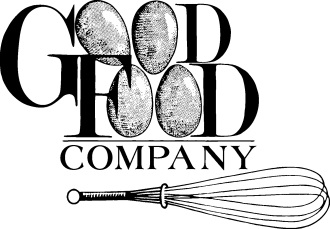 *Vegetarian meal 	Lunch – November, 2017*Vegetarian meal 	Lunch – December, 2017*Vegetarian meal 	Lunch – January, 2018*Vegetarian meal 	Lunch – February, 2018*Vegetarian meal 	Lunch – March, 2018*Vegetarian meal 	Lunch – April, 2018*Vegetarian meal 	Lunch – May, 2018*Vegetarian meal 	Lunch – June, 2018*Vegetarian meal 	Lunch – July, 2018*Vegetarian meal 	Lunch – August, 2018*Vegetarian meal 	Lunch – September, 2018*Vegetarian meal10/2Chicken & tarragon w/whole wheat rotiniBroccoli & cheese saladFresh fruit 10/3Turkey meatloaf  Mashed sweet potatoes Wheat bread/butter Fresh fruit 10/4Dirty rice with beef, vegetables,quinoa and farrowApple cole slawFresh fruit 10/5Black bean, corn, & chicken quesadillaWith whole wheat tortilla Green BeansFresh fruit 10/6*LasagnaTossed saladFresh fruit 
10/9Whole wheat ziti with chicken sausage & tomato sauce, and baby kaleGrated cheese Vegetable saladFresh fruit10/10Chicken chili Southwest salad Whole wheat bread/butter Fresh fruit10/11 *Ravioli w/olive oil, tomato sauce & fresh basilPeas Fresh fruit10/12Hamburger sliderBean medleyRoll Fresh fruit 10/13BBQ chicken legCalifornia blend vegetables Whole wheat bread/butter Fresh fruit10/16Turkey sloppy joe Corn & edamameRoll Fresh fruit 10/17*Cheese melt Tomato alphabet soup Fresh fruit 10/18Shepherd’s PiePineapple/mango cole slawWhole wheat bread/butterFresh fruit10/19Teriyaki chicken Oriental vegetables Wheat bread/butter Fresh fruit 10/20*Whole wheat macaroni & cheeseMixed vegetables Fresh fruit 10/23Whole wheat Turk-a-roni Grated cheese Spinach salad Fresh fruit10/24*PizzaGarden saladFresh fruit 10/25Chicken nuggets Potato soup Wheat bread/butter Fresh fruit 10/26*Spinach manicotti CarrotsWhole wheat bread/butterFresh fruit10/27*Beans & RiceTossed saladTortilla Fresh fruit10/30 Pasta w/chicken sausage & butternut sauceSaladFresh fruit 10/31Broccoli Quiche Peas Whole wheat bread/butterFresh fruit ~This menu is designed for children age 12+ monthsFresh fruits include but are not limited to:  apples,, oranges , bananas, pears, tangerines, cantaloupes, plums, nectarines, watermelons, strawberries, blueberries, peaches, honeydew, cantaloupes.  Fruit will be served as it is in season and as it becomes ripe.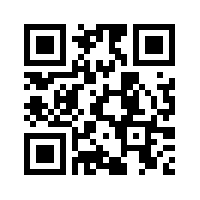 Visit us at www.goodfoodco.com Age appropriate milk must be served with lunchFresh fruits include but are not limited to:  apples,, oranges , bananas, pears, tangerines, cantaloupes, plums, nectarines, watermelons, strawberries, blueberries, peaches, honeydew, cantaloupes.  Fruit will be served as it is in season and as it becomes ripe.Visit us at www.goodfoodco.com Age appropriate milk must be served with lunch11/1Spaghetti & meat sauce Grated cheese Spinach saladFresh fruit 11/2Ranch style chicken legZucchini & yellow squashWheat bread/butter Fresh fruit 11/3Turkey taco w/whole wheat tortillaCorn Grated cheese Fresh fruit11/6Chicken & tarragon w/whole wheat rotiniBroccoli & cheese saladFresh fruit 11/7Turkey meatloaf  Mashed sweet potatoes Wheat bread/butter Fresh fruit 11/8Dirty rice with beef, vegetables,quinoa and farrowApple cole slawFresh fruit 11/9Black bean, corn, & chicken quesadillaWith whole wheat tortilla Green BeansFresh fruit 11/10*LasagnaTossed saladFresh fruit 
11/13Whole wheat ziti with chicken sausage & tomato sauce, and baby kaleGrated cheese Vegetable saladFresh fruit11/14Chicken chili Southwest salad Whole wheat bread/butter Fresh fruit11/15*Ravioli w/olive oil, tomato sauce & fresh basilPeas Fresh fruit11/16Hamburger sliderBean medleyRoll Fresh fruit 11/17THANKSGIVING DINNERSliced turkey & gravySweet potatoesCranberry relishWhole wheat bread/butterFresh fruit11/20Turkey sloppy joe Corn & edamameRoll Fresh fruit 11/21*Cheese melt Tomato alphabet soup Fresh fruit 11/22Shepherd’s PiePineapple/mango cole slawWhole wheat bread/butterFresh fruit11/23***************************CLOSED FOR THANKSGIVING HOLIDAY***************************11/24***************************CLOSED FOR THANKSGIVING 
HOLIDAY***************************11/27Whole wheat Turk-a-roni Grated cheese Spinach salad Fresh fruit11/28*PizzaGarden saladFresh fruit 11/29Chicken patty Tuscan bean and garlic soupWheat bread/butter Fresh fruit11/30*Spinach manicotti CarrotsWhole wheat bread/butterFresh fruit~This menu is designed for children age 12+ monthsFresh fruits include but are not limited to:  apples,, oranges , bananas, pears, tangerines, cantaloupes, plums, nectarines, watermelons, strawberries, blueberries, peaches, honeydew, cantaloupes.  Fruit will be served as it is in season and as it becomes ripe.Visit us at www.goodfoodco.com Age appropriate milk must be served with lunch~This menu is designed for children age 12+ months12/1*Beans & RiceTossed saladTortilla Fresh fruit12/4 Pasta w/chicken sausage & butternut sauceSaladFresh fruit 12/5Quiche Peas Whole wheat bread/butterFresh fruit 12/6Spaghetti & meat sauce Grated cheese Spinach saladFresh fruit 12/7Ranch style chicken legZucchini & yellow squashWheat bread/butter Fresh fruit 12/8Turkey taco w/whole wheat tortillaCorn Grated cheese Fresh fruit12/11Chicken & tarragon w/whole wheat rotiniBroccoli & cheese saladFresh fruit 12/12Turkey meatloaf  Mashed sweet potatoes Wheat bread/butter Fresh fruit 12/13Dirty rice with beef, vegetables,quinoa and farrowApple cole slawFresh fruit 12/14Black bean, corn, & chicken quesadillaWith whole wheat tortilla Green BeansFresh fruit 12/15*LasagnaTossed saladFresh fruit 
12/18Whole wheat ziti with chicken sausage & tomato sauce, and baby kaleGrated cheese Vegetable saladFresh fruit12/19Chicken chili Southwest salad Whole wheat bread/butter Fresh fruit12/20*Ravioli w/olive oil, tomato sauce & fresh basilPeas Fresh fruit12/21Hamburger sliderBean medleyRoll Fresh fruit 12/22BBQ chicken legCalifornia blend vegetables Whole wheat bread/butter Fresh fruit12/25*************************CLOSED FOR 
CHRISTMAS DAY HOLIDAY************************12/26Turkey sloppy joe Corn & edamameRoll Fresh fruit 12/27*Cheese melt Tomato alphabet soup Fresh fruit 12/28Teriyaki chicken Oriental vegetables Wheat bread/butter Fresh fruit 12/29*Whole wheat macaroni & cheeseMixed vegetables Fresh fruit 1/1 *********************CLOSED FOR NEW YEARS 
DAY**********************1/2Whole wheat Turk-a-roni Grated cheese Spinach salad Fresh fruit1/3*PizzaGarden saladFresh fruit ¼*Spinach manicotti CarrotsWhole wheat bread/butterFresh fruit1/5*Beans & RiceTossed saladTortilla Fresh fruit1/8 Pasta w/chicken sausage & butternut sauceSaladFresh fruit 1/9Broccoli Quiche Peas Whole wheat bread/butterFresh fruit 1/10Spaghetti & meat sauce Grated cheese Spinach saladFresh fruit 1/11Ranch style chicken legZucchini & yellow squashWheat bread/butter Fresh fruit 1/12Turkey taco w/whole wheat tortillaCorn Grated cheese Fresh fruit1/15***********************CLOSED FOR MLK JR. DAY**********************1/16Chicken & tarragon w/whole wheat rotiniBroccoli & cheese saladFresh fruit 1/17Dirty rice with beef, vegetables,quinoa and farrowApple cole slawFresh fruit 1/18Black bean, corn, & chicken quesadillaWith whole wheat tortilla Green BeansFresh fruit 1/19*LasagnaTossed saladFresh fruit 
1/22Whole wheat ziti with chicken sausage & tomato sauce, and baby kaleGrated cheese Vegetable saladFresh fruit1/23Chicken chili Southwest salad Whole wheat bread/butter Fresh fruit1/24*Ravioli w/olive oil, tomato sauce & fresh basilPeas Fresh fruit1/25Hamburger sliderBean medleyRoll Fresh fruit 1/26BBQ chicken legCalifornia blend vegetables Whole wheat bread/butter Fresh fruit1/29Turkey sloppy joe Corn & edamameRoll Fresh fruit 1/30*Cheese melt Tomato alphabet soup Fresh fruit 1/31Shepherd’s PiePineapple/mango cole slawWhole wheat bread/butterFresh fruitFresh fruits include but are not limited to:  apples,, oranges , bananas, pears, tangerines, cantaloupes, plums, nectarines, watermelons, strawberries, blueberries, peaches, honeydew, cantaloupes.  Fruit will be served as it is in season and as it becomes ripe.Visit us at www.goodfoodco.com Age appropriate milk must be served with lunch~This menu is designed for children age 12+ months2/1Teriyaki chicken Oriental vegetables Wheat bread/butter Fresh fruit 2/2*Whole wheat macaroni & cheeseMixed vegetables Fresh fruit 2/5Whole wheat Turk-a-roni Grated cheese Spinach salad Fresh fruit2/6*PizzaGarden saladFresh fruit 2/7Chicken nuggets Potato soup Wheat bread/butter Fresh fruit 2/8*Spinach manicotti CarrotsWhole wheat bread/butterFresh fruit2/9*Beans & RiceTossed saladTortilla Fresh fruit2/12 Pasta w/chicken sausage & butternut sauceSaladFresh fruit 2/13Quiche Peas Whole wheat bread/butterFresh fruit 2/14Spaghetti & meat sauce Grated cheese Spinach saladFresh fruit 2/15Ranch style chicken legZucchini & yellow squashWheat bread/butter Fresh fruit 2/16Turkey taco w/whole wheat tortillaCorn Grated cheese Fresh fruit2/19********************CLOSED FOR PRESIDENT’S 
DAY********************2/20Chicken & tarragon w/whole wheat rotiniBroccoli & cheese saladFresh fruit fruit 2/21Dirty rice with beef, vegetables,quinoa and farrowApple cole slawFresh fruit 2/22Black bean, corn, & chicken quesadillaWith whole wheat tortilla Green BeansFresh fruit 2/23*LasagnaTossed saladFresh fruit 
2/26Whole wheat ziti with chicken sausage & tomato sauce, and baby kaleGrated cheese Vegetable saladFresh fruit2/27Chicken chili Southwest salad Whole wheat bread/butter Fresh fruit2/28*Ravioli w/olive oil, tomato sauce & fresh basilPeas Fresh fruitFresh fruits include but are not limited to:  apples,, oranges , bananas, pears, tangerines, cantaloupes, plums, nectarines, watermelons, strawberries, blueberries, peaches, honeydew, cantaloupes.  Fruit will be served as it is in season and as it becomes ripe.Visit us at www.goodfoodco.com Age appropriate milk must be served with lunchFresh fruits include but are not limited to:  apples,, oranges , bananas, pears, tangerines, cantaloupes, plums, nectarines, watermelons, strawberries, blueberries, peaches, honeydew, cantaloupes.  Fruit will be served as it is in season and as it becomes ripe.Visit us at www.goodfoodco.com Age appropriate milk must be served with lunch~This menu is designed for children age 12+ months3/1Hamburger sliderBean medleyRoll Fresh fruit 3/2BBQ chicken legCalifornia blend vegetables Whole wheat bread/butter Fresh fruit3/5Turkey sloppy joe Corn & edamameRoll Fresh fruit 3/6*Cheese melt Tomato alphabet soup Fresh fruit 3/7Shepherd’s PiePineapple/mango cole slawWhole wheat bread/butterFresh fruit3/8Teriyaki chicken Oriental vegetables Wheat bread/butter Fresh fruit 3/9*Whole wheat macaroni & cheeseMixed vegetables Fresh fruit 3/12Whole wheat Turk-a-roni Grated cheese Spinach salad Fresh fruit3/13*PizzaGarden saladFresh fruit 3/14Chicken patty Tuscan bean and garlic soupWheat bread/butter Fresh fruit3/15*Spinach manicotti CarrotsWhole wheat bread/butterFresh fruit3/16*Beans & RiceTossed saladTortilla Fresh fruit3/19 Pasta w/chicken sausage & butternut sauceSaladFresh fruit 3/20Broccoli Quiche Peas Whole wheat bread/butterFresh fruit 3/21Spaghetti & meat sauce Grated cheese Spinach saladFresh fruit 3/22Ranch style chicken legZucchini & yellow squashWheat bread/butter Fresh fruit 3/23Turkey taco w/whole wheat tortillaCorn Grated cheese Fresh fruit3/26Chicken & tarragon w/whole wheat rotiniBroccoli & cheese saladFresh fruit 3/27Turkey meatloaf  Mashed sweet potatoes Wheat bread/butter Fresh fruit 3/28Dirty rice with beef, vegetables,quinoa and farrowApple cole slawFresh fruit 3/29Black bean, corn, & chicken quesadillaWith whole wheat tortilla Green BeansFresh fruit 3/30*LasagnaTossed saladFresh fruit 
4/2Whole wheat ziti with chicken sausage & tomato sauce, and baby kaleGrated cheese Vegetable saladFresh fruit4/3Chicken chili Southwest salad Whole wheat bread/butter Fresh fruit4/4*Ravioli w/olive oil, tomato sauce & fresh basilPeas Fresh fruit4/5Hamburger sliderBean medleyRoll Fresh fruit 4/6BBQ chicken legCalifornia blend vegetables Whole wheat bread/butter Fresh fruit4/9Turkey sloppy joe Corn & edamameRoll Fresh fruit 4/10*Cheese melt Tomato alphabet soup Fresh fruit 4/11Shepherd’s PiePineapple/mango cole slawWhole wheat bread/butterFresh fruit4/12Teriyaki chicken Oriental vegetables Wheat bread/butter Fresh fruit 4/13*Whole wheat macaroni & cheeseMixed vegetables Fresh fruit 4/16Whole wheat Turk-a-roni Grated cheese Spinach salad Fresh fruit4/17*PizzaGarden saladFresh fruit 4/18Chicken nuggets Potato soup Wheat bread/butter Fresh fruit 4/19*Spinach manicotti CarrotsWhole wheat bread/butterFresh fruit4/20*Beans & RiceTossed saladTortilla Fresh fruit4/23 Pasta w/chicken sausage & butternut sauceSaladFresh fruit 4/24Quiche Peas Whole wheat bread/butterFresh fruit 4/25Spaghetti & meat sauce Grated cheese Spinach saladFresh fruit 4/26Ranch style chicken legZucchini & yellow squashWheat bread/butter Fresh fruit 4/27Turkey taco w/whole wheat tortillaCorn Grated cheese Fresh fruit4/30Chicken & tarragon w/whole wheat rotiniBroccoli & cheese saladFresh fruit ~This menu is designed for children age 12+ monthsFresh fruits include but are not limited to:  apples,, oranges , bananas, pears, tangerines, cantaloupes, plums, nectarines, watermelons, strawberries, blueberries, peaches, honeydew, cantaloupes.  Fruit will be served as it is in season and as it becomes ripe.Visit us at www.goodfoodco.com Age appropriate milk must be served with lunchFresh fruits include but are not limited to:  apples,, oranges , bananas, pears, tangerines, cantaloupes, plums, nectarines, watermelons, strawberries, blueberries, peaches, honeydew, cantaloupes.  Fruit will be served as it is in season and as it becomes ripe.5/1Turkey meatloaf  Mashed sweet potatoes Wheat bread/butter Fresh fruit 5/2Dirty rice with beef, vegetables,quinoa and farrowApple cole slawFresh fruit 5/3Black bean, corn, & chicken quesadillaWith whole wheat tortilla Green BeansFresh fruit 5/4*LasagnaTossed saladFresh fruit 
5/7Whole wheat ziti with chicken sausage & tomato sauce, and baby kaleGrated cheese Vegetable saladFresh fruit5/8Chicken chili Southwest salad Whole wheat bread/butter Fresh fruit5/9*Ravioli w/olive oil, tomato sauce & fresh basilPeas Fresh fruit5/10Hamburger sliderBean medleyRoll Fresh fruit 5/11BBQ chicken legCalifornia blend vegetables Whole wheat bread/butter Fresh fruit5/14Turkey sloppy joe Corn & edamameRoll Fresh fruit 5/15*Cheese melt Tomato alphabet soup Fresh fruit 5/16Shepherd’s PiePineapple/mango cole slawWhole wheat bread/butterFresh fruit5/17Teriyaki chicken Oriental vegetables Wheat bread/butter Fresh fruit 5/18*Whole wheat macaroni & cheeseMixed vegetables Fresh fruit 5/21Whole wheat Turk-a-roni Grated cheese Spinach salad Fresh fruit5/22*PizzaGarden saladFresh fruit 5/23Chicken patty Tuscan bean and garlic soupWheat bread/butter Fresh fruit5/24*Spinach manicotti CarrotsWhole wheat bread/butterFresh fruit5/25*Beans & RiceTossed saladTortilla Fresh fruit5/28 ************************CLOSED FOR MEMORIAL
DAY*************************5/29 Pasta w/chicken sausage & butternut sauceSaladFresh fruit 5/30Broccoli Quiche Peas Whole wheat bread/butterFresh fruit 5/31Spaghetti & meat sauce Grated cheese Spinach saladFresh fruit Visit us at www.goodfoodco.com Age appropriate milk must be served with lunchFresh fruits include but are not limited to:  apples,, oranges , bananas, pears, tangerines, cantaloupes, plums, nectarines, watermelons, strawberries, blueberries, peaches, honeydew, cantaloupes.  Fruit will be served as it is in season and as it becomes ripe.Visit us at www.goodfoodco.com Age appropriate milk must be served with lunch~This menu is designed for children age 12+ months6/1Turkey taco w/whole wheat tortillaCorn Grated cheese Fresh fruit6/4Chicken & tarragon w/whole wheat rotiniBroccoli & cheese saladFresh fruit 6/5Turkey meatloaf  Mashed sweet potatoes Wheat bread/butter Fresh fruit 6/6Dirty rice with beef, vegetables,quinoa and farrowApple cole slawFresh fruit 6/7Black bean, corn, & chicken quesadillaWith whole wheat tortilla Green BeansFresh fruit 6/8*LasagnaTossed saladFresh fruit 
6/11Whole wheat ziti with chicken sausage & tomato sauce, and baby kaleGrated cheese Vegetable saladFresh fruit6/12Chicken chili Southwest salad Whole wheat bread/butter Fresh fruit6/13*Ravioli w/olive oil, tomato sauce & fresh basilPeas Fresh fruit6/14Hamburger sliderBean medleyRoll Fresh fruit 6/15BBQ chicken legCalifornia blend vegetables Whole wheat bread/butter Fresh fruit6/18Turkey sloppy joe Corn & edamameRoll Fresh fruit 6/19*Cheese melt Tomato alphabet soup Fresh fruit 6/20Shepherd’s PiePineapple/mango cole slawWhole wheat bread/butterFresh fruit6/21Teriyaki chicken Oriental vegetables Wheat bread/butter Fresh fruit 6/22*Whole wheat macaroni & cheeseMixed vegetables Fresh fruit 6/25Whole wheat Turk-a-roni Grated cheese Spinach salad Fresh fruit6/26*PizzaGarden saladFresh fruit 6/27Chicken nuggets Potato soup Wheat bread/butter Fresh fruit 6/28*Spinach manicotti CarrotsWhole wheat bread/butterFresh fruit6/29*Beans & RiceTossed saladTortilla Fresh fruit7/2 Pasta w/chicken sausage & butternut sauceSaladFresh fruit 7/3Quiche Peas Whole wheat bread/butterFresh fruit 7/4**********************CLOSED FOR INDEPENDENCE DAY**********************7/5Spaghetti & meat sauce Grated cheese Spinach saladFresh fruit 7/6Turkey taco w/whole wheat tortillaCorn Grated cheese Fresh fruit7/9Chicken & tarragon w/whole wheat rotiniBroccoli & cheese saladFresh fruit 7/10Turkey meatloaf  Mashed sweet potatoes Wheat bread/butter Fresh fruit 7/11Dirty rice with beef, vegetables,quinoa and farrowApple cole slawFresh fruit 7/12Black bean, corn, & chicken quesadillaWith whole wheat tortilla Green BeansFresh fruit 7/13*LasagnaTossed saladFresh fruit 
7/16Whole wheat ziti with chicken sausage & tomato sauce, and baby kaleGrated cheese Vegetable saladFresh fruit7/17Chicken chili Southwest salad Whole wheat bread/butter Fresh fruit7/18*Ravioli w/olive oil, tomato sauce & fresh basilPeas Fresh fruit7/19Hamburger sliderBean medleyRoll Fresh fruit 7/20BBQ chicken legCalifornia blend vegetables Whole wheat bread/butter Fresh fruit7/23Turkey sloppy joe Corn & edamameRoll Fresh fruit 7/24*Cheese melt Tomato alphabet soup Fresh fruit 7/25Shepherd’s PiePineapple/mango cole slawWhole wheat bread/butterFresh fruit7/26Teriyaki chicken Oriental vegetables Wheat bread/butter Fresh fruit 7/27*Whole wheat macaroni & cheeseMixed vegetables Fresh fruit 7/30Whole wheat Turk-a-roni Grated cheese Spinach salad Fresh fruit7/31*PizzaGarden saladFresh fruit ~This menu is designed for children age 12+ monthsFresh fruits include but are not limited to:  apples,, oranges , bananas, pears, tangerines, cantaloupes, plums, nectarines, watermelons, strawberries, blueberries, peaches, honeydew, cantaloupes.  Fruit will be served as it is in season and as it becomes ripe.Visit us at www.goodfoodco.com Age appropriate milk must be served with lunchFresh fruits include but are not limited to:  apples,, oranges , bananas, pears, tangerines, cantaloupes, plums, nectarines, watermelons, strawberries, blueberries, peaches, honeydew, cantaloupes.  Fruit will be served as it is in season and as it becomes ripe.Visit us at www.goodfoodco.com Age appropriate milk must be served with lunch8/1Chicken patty Tuscan bean and garlic soupWheat bread/butter Fresh fruit8/2*Spinach manicotti CarrotsWhole wheat bread/butterFresh fruit8/3*Beans & RiceTossed saladTortilla Fresh fruit8/6 Pasta w/chicken sausage & butternut sauceSaladFresh fruit 8/7Broccoli Quiche Peas Whole wheat bread/butterFresh fruit 8/8Spaghetti & meat sauce Grated cheese Spinach saladFresh fruit 8/9Ranch style chicken legZucchini & yellow squashWheat bread/butter Fresh fruit 8/10Turkey taco w/whole wheat tortillaCorn Grated cheese Fresh fruit8/13Chicken & tarragon w/whole wheat rotiniBroccoli & cheese saladFresh fruit 8/14Turkey meatloaf  Mashed sweet potatoes Wheat bread/butter Fresh fruit 8/15Dirty rice with beef, vegetables,quinoa and farrowApple cole slawFresh fruit 8/16Black bean, corn, & chicken quesadillaWith whole wheat tortilla Green BeansFresh fruit 8/17*LasagnaTossed saladFresh fruit 
8/20Whole wheat ziti with chicken sausage & tomato sauce, and baby kaleGrated cheese Vegetable saladFresh fruit8/21Chicken chili Southwest salad Whole wheat bread/butter Fresh fruit8/22*Ravioli w/olive oil, tomato sauce & fresh basilPeas Fresh fruit8/23Hamburger sliderBean medleyRoll Fresh fruit 8/24BBQ chicken legCalifornia blend vegetables Whole wheat bread/butter Fresh fruit8/27Turkey sloppy joe Corn & edamameRoll Fresh fruit 8/28*Cheese melt Tomato alphabet soup Fresh fruit 8/29Shepherd’s PiePineapple/mango cole slawWhole wheat bread/butterFresh fruit8/30Teriyaki chicken Oriental vegetables Wheat bread/butter Fresh fruit 8/31*Whole wheat macaroni & cheeseMixed vegetables Fresh fruit 9/3**************************CLOSED FOR LABOR DAY*************************9/4Whole wheat Turk-a-roni Grated cheese Spinach salad Fresh fruit9/5*PizzaGarden saladFresh fruit 9/6*Spinach manicotti CarrotsWhole wheat bread/butterFresh fruit9/7*Beans & RiceTossed saladTortilla Fresh fruit9/10 Pasta w/chicken sausage & butternut sauceSaladFresh fruit 9/11Quiche Peas Whole wheat bread/butterFresh fruit 9/12Spaghetti & meat sauce Grated cheese Spinach saladFresh fruit 9/13Ranch style chicken legZucchini & yellow squashWheat bread/butter Fresh fruit 9/14Turkey taco w/whole wheat tortillaCorn Grated cheese Fresh fruit9/17Chicken & tarragon w/whole wheat rotiniBroccoli & cheese saladFresh fruit 9/18Turkey meatloaf  Mashed sweet potatoes Wheat bread/butter Fresh fruit 9/19Dirty rice with beef, vegetables,quinoa and farrowApple cole slawFresh fruit 9/20Black bean, corn, & chicken quesadillaWith whole wheat tortilla Green BeansFresh fruit 9/21*LasagnaTossed saladFresh fruit 
9/24Whole wheat ziti with chicken sausage & tomato sauce, and baby kaleGrated cheese Vegetable saladFresh fruit9/25Chicken chili Southwest salad Whole wheat bread/butter Fresh fruit9/26*Ravioli w/olive oil, tomato sauce & fresh basilPeas Fresh fruit9/27Hamburger sliderBean medleyRoll Fresh fruit 9/28BBQ chicken legCalifornia blend vegetables Whole wheat bread/butter Fresh fruit~This menu is designed for children age 12+ monthsFresh fruits include but are not limited to:  apples,, oranges , bananas, pears, tangerines, cantaloupes, plums, nectarines, watermelons, strawberries, blueberries, peaches, honeydew, cantaloupes.  Fruit will be served as it is in season and as it becomes ripe.Visit us at www.goodfoodco.com Age appropriate milk must be served with lunch